         一年级《在线课堂》学习单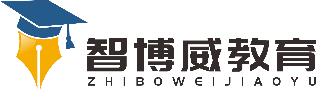 班级：        姓名：单元数学 1年级上册第1单元课题2.比多少温故知新比一比，说一说。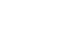 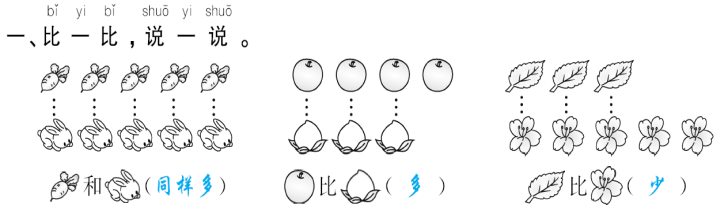 自主攀登2、把同样多的连起来。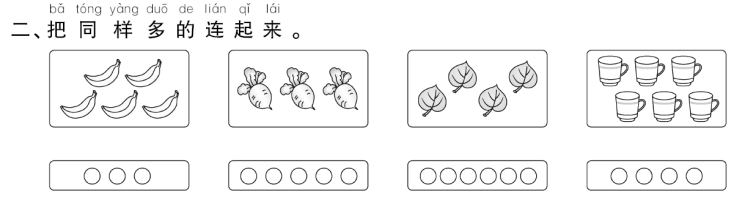 稳中有升3、画一画。（1）画    和    同样多。           （2）画    比    多2个。说句心里话